Declaration Letter for ImmigrationDD Month, YYYYToPresident Donald J Trump The White HouseThe United States Of America Dear Sir,I, Madeline Gregory resident of USA, and I have invited Mr. Barak O'bama to visit me temporarily. I hereby sincerely and solemnly declare that if she is granted a temporary Visa for the duration, I will be a responsible sponsor and take full responsibility for her accommodation and financial sufficiency during the said period.I also declare that I will be taking full responsibility for her medical care, burial service or cremation if needed in the duration. I fully understand that this is a legal obligation and I am liable to penalties as per state law in case I am unable to fulfill my responsibilities.Yours Sincerely, [Sender’s Signature] Madeline Gregory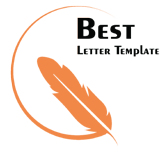 